Below are simplified versions of the balance sheet and income statement. Use this information to answer the question below:QUESTION:  A 15% increase in inventory turns would bring this ration to _____, suggesting _____in_____.A. 109 days; a deterioration; profitabilityB. 4.8 times; an improvement; efficiencyC. 3.9 days; a deterioration; profitabilityD.3.9 times; an improvement; efficiency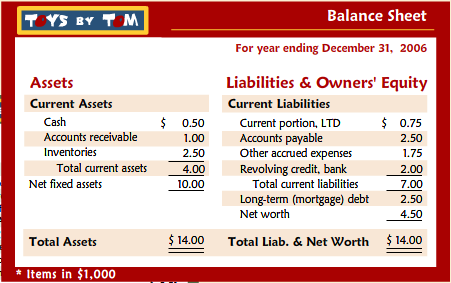 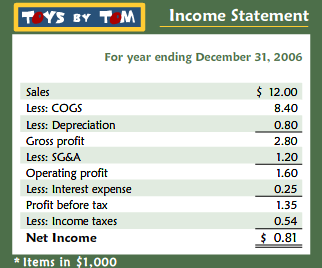 